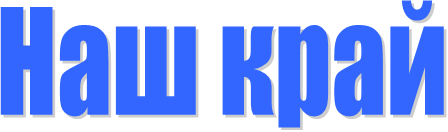 	Официальный информационный  бюллетень                     Учредитель: Совет депутатов Чухломского сельского поселения                                Чухломского муниципального района Костромской областиРОССИЙСКАЯ ФЕДЕРАЦИЯКОСТРОМСКАЯ ОБЛАСТЬЧУХЛОМСКИЙ МУНИЦИПАЛЬНЫЙ РАЙОНАдминистрация Чухломского сельского поселенияП О С Т А Н О В Л Е Н И Еот « 03 » февраля  2023 года № 10-ад.ТимофеевскоеО внесении изменений в постановление  администрации Чухломского сельского поселения Чухломского муниципального районаКостромской области от 30 июля 2021 года № 23-а	В целях приведения нормативного правового акта  в соответствии с действующим законодательством,  руководствуясь Уставом Чухломского сельского поселения Чухломского муниципального района Костромской области, администрация Чухломского муниципального района Костромской области ПОСТАНОВЛЯЕТ:	1. В постановление администрации Чухломского сельского поселения    Чухломского  муниципального района Костромской области  от « 30» июля 2021 года № 23 –а «Об утверждении форм  документов для осуществления муниципального   контроля на автомобильном транспорте и в дорожном хозяйстве на территории Чухломского сельского поселения  Чухломского муниципального района Костромской области  (далее-Постановление) внести следующие изменения:     1.1.В наименовании Постановления, в пункте 1 Постановления, в наименовании приложения № 4 к Постановлению слова «на территории» заменить словами «в границах населенных пунктах».      1.2. Приложения  № 5,№7,№8 к Постановлению признать утратившими силу;     1.3. В приложениях №3,№4,№11 к Постановлению слова «распоряжения», «распоряжением» заменить на слова «решения», «решением».Контроль за исполнением настоящего постановления оставляю за собой.3. Настоящее постановление вступает в силу с момента подписания и подлежит официальному  опубликованию.          Глава Чухломского сельского поселения         Т.М.ДемидоваРОССИЙСКАЯ ФЕДЕРАЦИЯКОСТРОМСКАЯ ОБЛАСТЬЧУХЛОМСКИЙ МУНИЦИПАЛЬНЫЙ РАЙОНАдминистрация Чухломского сельского поселенияП О С Т А Н О В Л Е Н И Еот « 03 » февраля  2023 года № 11-ад.Тимофеевское О внесении изменений в постановление  администрации Чухломского сельского поселения Чухломского муниципального района Костромской области   от 30 июля 2021 года № 24-аВ целях приведения нормативного правового акта  в соответствии с действующим законодательством,  руководствуясь Уставом Чухломского сельского поселения Чухломского муниципального района Костромской области,  администрация Чухломского муниципального района Костромской области ПОСТАНОВЛЯЕТ:1. В постановление администрации Чухломского сельского поселения    Чухломского  муниципального района Костромской области  от « 30» июля 2021 года № 24 –а «Об утверждении форм  документов для осуществления муниципального  жилищного контроля на территории Чухломского сельского поселения  Чухломского муниципального района Костромской области  (далее-Постановление) внести следующие изменения:     1.1.В наименовании Постановления, в пункте 1 Постановления, в наименовании приложения № 4 к Постановлению слова «на территории» заменить словами «в границах населенных пунктах».      1.2. Приложения  № 5,№7,№8 к Постановлению признать утратившими силу;     1.3. В приложениях №3,№4,№11 к Постановлению слова «распоряжения», «распоряжением» заменить на слова «решения», «решением».Контроль за исполнением настоящего постановления оставляю за собой.    3. Настоящее постановление вступает в силу с момента подписания и подлежит официальному  опубликованию.  Глава Чухломского сельского поселенияТ.М.ДемидоваРОССИЙСКАЯ ФЕДЕРАЦИЯКОСТРОМСКАЯ ОБЛАСТЬЧУХЛОМСКИЙ МУНИЦИПАЛЬНЫЙ РАЙОНАдминистрация Чухломского сельского поселенияП О С Т А Н О В Л Е Н И Еот « 03 » февраля  2023 года № 12-ад.Тимофеевское О внесении изменений в постановление  администрации Чухломского сельского поселения Чухломского муниципального района Костромской области   от 30 июля 2021 года № 22-аВ целях приведения нормативного правового акта  в соответствии с действующим законодательством,  руководствуясь Уставом Чухломского сельского поселения Чухломского муниципального района Костромской области, администрация Чухломского муниципального района Костромской области ПОСТАНОВЛЯЕТ:1. В постановление администрации Чухломского сельского поселения    Чухломского  муниципального района Костромской области  от « 30» июля 2021 года № 22 –а «Об утверждении форм  документов для осуществления муниципального  контроля в сфере благоустройства на территории Чухломского сельского поселения  Чухломского муниципального района Костромской области  (далее-Постановление) внести следующие изменения:     1.1.В наименовании Постановления, в пункте 1 Постановления, в наименовании приложения № 4 к Постановлению слова «на территории» заменить словами «в границах населенных пунктах».      1.2. Приложения  № 5,№7,№8 к Постановлению признать утратившими силу;     1.3. В приложениях №3,№4,№11 к Постановлению слова «распоряжения», «распоряжением» заменить на слова «решения», «решением».2.Контроль за исполнением настоящего постановления оставляю за собой.        3.Настоящее постановление вступает в силу с момента подписания и подлежит официальному  опубликованию. Глава Чухломского сельского поселенияТ.М.ДемидоваРОССИЙСКАЯ ФЕДЕРАЦИЯКОСТРОМСКАЯ ОБЛАСТЬЧУХЛОМСКИЙ МУНИЦИПАЛЬНЫЙ РАЙОНАдминистрация Чухломского сельского поселенияПОСТАНОВЛЕНИЕот 21 февраля  2023 года     № 13 -аОб отмене постановления    В целях приведения правовых актов администрации Чухломского сельского поселения в соответствие с действующим законодательством,     ПОСТАНОВЛЯЮ:      1. Признать утратившим силу постановление администрации Чухломского сельского поселения:- от 28 ноября 2022 года № 53-а «Об утверждении административного регламента предоставления администрацией Чухломского сельского поселения Чухломского муниципального района Костромской области муниципальной услуги «Уведомительная регистрация трудовых договоров, заключённых (прекращённых) работодателем – физическим лицом, не являющимся индивидуальным предпринимателем, с работником»      2. Контроль за исполнением настоящего постановления оставляю за собой      3.Настоящее постановление вступает в силу с момента его подписания и подлежит официальному опубликованию.Глава администрации сельского поселенияТ.М.ДемидоваРОССИЙСКАЯ ФЕДЕРАЦИЯКОСТРОМСКАЯ ОБЛАСТЬЧУХЛОМСКИЙ МУНИЦИПАЛЬНЫЙ РАЙОНСОВЕТ ДЕПУТАТОВ ЧУХЛОМСКОГО СЕЛЬСКОГО ПОСЕЛЕНИЯРЕШЕНИЕот 28 февраля  . № 129Об утверждении Итогового документапо результатам публичных слушаний  по проекту решения «О принятии муниципального правового акта о внесении изменений в  Устав муниципального образования Чухломское сельское поселение Чухломского  муниципального района Костромской области и назначении публичных слушаний»      Рассмотрев Итоговый документ публичных слушаний по проекту решения  «О принятии муниципального правового акта о внесении изменений в  Устав муниципального образования  Чухломское сельское поселение Чухломского муниципального района  Костромской области и назначении публичных слушаний»      Совет депутатов РЕШИЛ:1. Утвердить Итоговый документ публичных слушаний по проекту решения «О принятии муниципального правового акта о внесении изменений в    Устав муниципального образования  Чухломское сельское поселение Чухломского муниципального района  Костромской области и назначении публичных слушаний»2. Контроль за исполнением настоящего решения возложить на председателя Совета депутатов (Демидова Т.М.).3.  Опубликовать настоящее решение в официальном информационном бюллетене  «Наш край».4.  Настоящее решение вступает в силу со дня его подписания.Т.М.Демидова                        ИТОГОВЫЙ ДОКУМЕНТ результатов  проведения публичных слушаний по проекту муниципального правового акта о внесении изменений в Устав муниципального образования Чухломское сельское поселение Чухломского муниципального района Костромской области  Дата проведения: «28» февраля 2023 годаВремя проведения: с 13-00 по 13-30 час.Место проведения: д. Тимофеевское, ул. Центральная, д.1, администрация поселенияПредседатель слушаний – Демидова Татьяна МихайловнаСекретарь слушаний – Новикова Светлана АнатольевнаВсего участвуют  – 19 человек                                                           Повестка дня:1. О принятии муниципального правового акта о внесении изменений в Устав муниципального образования Чухломское сельское поселение Чухломского муниципального района Костромской области.СЛУШАЛИ: Демидову Т.М. главу Чухломского сельского поселения Чухломского муниципального района Костромской области, которая сообщила, что проект муниципального правового акта о внесении изменений в Устав муниципального образования Чухломское сельское поселение Чухломского муниципального района Костромской области опубликован в официальном информационном бюллетене «Наш край» от 26 января 2023 года № 4 (270), и предложила одобрить проект муниципального правового акта о внесении изменений в Устав муниципального образования Чухломское сельское поселение Чухломского муниципального района Костромской области. ВЫСТУПИЛИ: Чаловская Н.П.ПРЕДЛОЖИЛИ: Рекомендовать Совету депутатов Чухломского сельского поселения Чухломского муниципального района Костромской области принять проект муниципального правового акта о внесении изменений в Устав муниципального образования Чухломское сельское поселение Чухломского муниципального района Костромской области. РЕШИЛИ:1. Рекомендовать Совету депутатов Чухломского сельского поселения Чухломского муниципального района Костромской области принять изменения в Устав муниципального образования Чухломское сельское поселение Чухломского муниципального района Костромской области. ГОЛОСОВАЛИ:        «ЗА» -  19 человек,«ПРОТИВ» - нет, «ВОЗДЕРЖАЛИСЬ» - нет.Председатель слушаний			  __________      Демидова Т.М.Секретарь слушаний		              __________      Новикова С.А.Глава Чухломского сельского поселения Чухломского муниципального района Костромской областиОфициальный информационный бюллетень утвержден  решением Совета депутатов Чухломского сельского поселения Чухломского муниципального района Костромской области за № 4 от 25.11.2010г   Тираж 7 экземпляров. Адрес издательства: 157130  Костромская область Чухломский район д. Тимофеевское ул. Центральная, д.1. Контактный телефон  2-14-45. Ответственный за выпуск: Администрация Чухломского сельского поселения